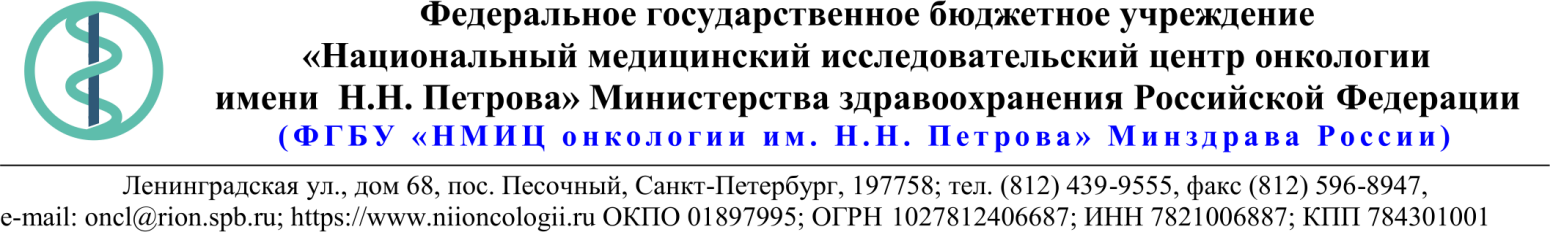 18.Описание объекта закупки12.10.2021 № 21.1-03/1072Ссылка на данный номер обязательна!Запрос о предоставлении ценовой информациидля нужд ФГБУ «НМИЦ онкологии им. Н.Н. Петрова» Минздрава РоссииСтруктура цены (расходы, включенные в цену товара/работы/услуги) должна включать в себя:1)	стоимость товара/работы/услуги; 2)	стоимость упаковки товара;3)	стоимость транспортировки товара от склада поставщика до склада покупателя, включающая в себя все сопутствующие расходы, а также погрузочно-разгрузочные работы;4)	расходы поставщика на уплату таможенных сборов, налоговых и иных обязательных платежей, обязанность по внесению которых установлена российским законодательством;5)  все иные прямые и косвенные накладные расходы поставщика/подрядчика/исполнителя, связанные с поставкой товара/выполнением работ/оказанием услуг и необходимые для надлежащего выполнения обязательств.Сведения о товаре/работе/услуге: содержатся в Приложении.Просим всех заинтересованных лиц представить свои коммерческие предложения (далее - КП) о цене поставки товара/выполнения работы/оказания услуги с использованием прилагаемой формы описания  товара/работы/услуги и направлять их в форме электронного документа, подписанного квалифицированной электронной цифровой подписью (электронная цифровая подпись должна быть открепленной, в формате “sig”) по следующему адресу: 4399541@niioncologii.ru.Информируем, что направленные предложения не будут рассматриваться в качестве заявки на участие в закупке и не дают в дальнейшем каких-либо преимуществ для лиц, подавших указанные предложения.Настоящий запрос не является извещением о проведении закупки, офертой или публичной офертой и не влечет возникновения каких-либо обязательств заказчика.Из ответа на запрос должны однозначно определяться цена единицы товара/работы/услуги и общая цена контракта на условиях, указанных в запросе, срок действия предлагаемой цены.КП оформляется на официальном бланке (при наличии), должно содержать реквизиты организации (официальное наименование, ИНН, КПП - обязательно), и должно содержать ссылку на дату и номер запроса о предоставлении ценовой информации. КП должно содержать актуальные на момент запроса цены товара (работ, услуг), технические характеристики и прочие данные, в том числе условия поставки и оплаты, полностью соответствующие указанным в запросе о предоставлении ценовой информации.В КП должно содержаться однозначное указание на то, что предлагаемые товары (работы, услуги) полностью и по всем запрошенным характеристиками соответствуют описанию объекта закупки, содержащемуся в запросе о предоставлении ценовой информации, выраженное одним из следующих способов: - указанием в КП соответствующего запросу описания товара (работы, услуги)- подтверждением в тексте КП намерения поставки товара (выполнения работы, услуги) на условиях, указанных в запросе, в случае заключения контракта.1.Наименование ЗаказчикаФГБУ "НМИЦ онкологии им. Н.Н. Петрова" Минздрава России2.Наименование объекта закупкиОказание услуг по обязательному страхованию гражданской ответственности владельцев транспортных средств3.Коды ОКПД2 / КТРУУказаны в пункте 184.Место исполнения обязательств (адрес поставки, оказания услуг, выполнения работ)197758, Россия, г. Санкт- Петербург, п. Песочный, ул. Ленинградская, дом 685.АвансированиеНе предусмотрено6.Срок окончания действия договора (контракта)24.12.20217.Установление сроков исполнения обязательств контрагентомУстановление сроков исполнения обязательств контрагентом7.1Срок начала исполнения обязательств контрагентом:С момента заключения Контракта7.2Срок окончания исполнения обязательств контрагентом не позднее30.11.20217.3Периодичность выполнения работ, оказания услуг либо количество партий поставляемого товаров: (обязательства контрагента)Одноэтапно 8.ОплатаВ течение 30 (тридцати) календарных дней с момента подписания Покупателем универсального передаточного документа (УПД), но не позднее даты начала действия полисов страхования (до 17.12.2021).9.Документы, которые должны быть представлены поставщиком (подрядчиком, исполнителем) вместе с товаром (результатом выполненной работы, оказанной услуги)страховые полисы страхования, оформляемые страховщиком по форме утвержденной, в порядке предусмотренном законодательством. Правила страхования.10.Специальное право, которое должно быть у участника закупки и (или) поставщика (подрядчика, исполнителя) (наличие лицензии, членство в саморегулируемой организации и т.п.)Наличие лицензии на осуществление страховой деятельности, в части обязательного страхования гражданской ответственности владельцев транспортных средств.11.Дополнительные требования к участникам закупки (при наличии таких требований) и обоснование этих требованийНе предусмотрено12.Срок действия гарантии качества товара (работы, услуги) после приемки ЗаказчикомНе предусмотрено13.Размер обеспечения гарантийных обязательств (до 10% НМЦК)Не предусмотрено14.Предоставляемые участникам закупки преимущества в соответствии со статьями 28 и 29 Закона № 44-ФЗНе предусмотрено15.Запреты, ограничения допуска, условия допуска (преференции) иностранных товаровНе предусмотрено16.Страна происхождения (указывается участником в заявке, коммерческом предложении)Не предусмотрено17.Количество и единица измерения объекта закупкиУказаны в пункте 18№ п/пНаименование товара / услуги, технические характеристикиКол-воЕд. изм.ОКПД2/КТРУНДС(%)НДС(руб.)Цена за ед. с НДС(руб.)Суммас НДС(руб.)1.Оказание услуг по обязательному страхованию гражданской ответственности владельцев транспортных средств (ОСАГО) Марка автомобиля: FORD 222700 (FORD  TRANZIT) Гос. номер: В122УЕ178; VIN XUS222700E0007054Оказание услуг по обязательному страхованию гражданской ответственности владельцев транспортных средств (ОСАГО) Марка автомобиля: FORD 222700 (FORD  TRANZIT) Гос. номер: В122УЕ178; VIN XUS222700E0007054Оказание услуг по обязательному страхованию гражданской ответственности владельцев транспортных средств (ОСАГО) Марка автомобиля: FORD 222700 (FORD  TRANZIT) Гос. номер: В122УЕ178; VIN XUS222700E0007054Оказание услуг по обязательному страхованию гражданской ответственности владельцев транспортных средств (ОСАГО) Марка автомобиля: FORD 222700 (FORD  TRANZIT) Гос. номер: В122УЕ178; VIN XUS222700E0007054Оказание услуг по обязательному страхованию гражданской ответственности владельцев транспортных средств (ОСАГО) Марка автомобиля: FORD 222700 (FORD  TRANZIT) Гос. номер: В122УЕ178; VIN XUS222700E0007054Оказание услуг по обязательному страхованию гражданской ответственности владельцев транспортных средств (ОСАГО) Марка автомобиля: FORD 222700 (FORD  TRANZIT) Гос. номер: В122УЕ178; VIN XUS222700E0007054Оказание услуг по обязательному страхованию гражданской ответственности владельцев транспортных средств (ОСАГО) Марка автомобиля: FORD 222700 (FORD  TRANZIT) Гос. номер: В122УЕ178; VIN XUS222700E0007054Оказание услуг по обязательному страхованию гражданской ответственности владельцев транспортных средств (ОСАГО) Марка автомобиля: FORD 222700 (FORD  TRANZIT) Гос. номер: В122УЕ178; VIN XUS222700E00070541.1Оказание услуг по обязательному страхованию гражданской ответственности владельцев транспортных средств (ОСАГО)Период страхования: с 18.12.2021 по 17.12.2022 Категория: Dкол-во посадочных мест: 19Двигатель: 155 Л.С.Год выпуска 2014Количество лиц допущенных к управлению: без ограничений.1Усл. ед.65.12.21.0002.Оказание услуг по обязательному страхованию гражданской ответственности владельцев транспортных средств (ОСАГО) Марка автомобиля: FORD  222708 (FORD  TRANZIT), гос.номер В123УЕ178, VIN XUS222708E0007046Оказание услуг по обязательному страхованию гражданской ответственности владельцев транспортных средств (ОСАГО) Марка автомобиля: FORD  222708 (FORD  TRANZIT), гос.номер В123УЕ178, VIN XUS222708E0007046Оказание услуг по обязательному страхованию гражданской ответственности владельцев транспортных средств (ОСАГО) Марка автомобиля: FORD  222708 (FORD  TRANZIT), гос.номер В123УЕ178, VIN XUS222708E0007046Оказание услуг по обязательному страхованию гражданской ответственности владельцев транспортных средств (ОСАГО) Марка автомобиля: FORD  222708 (FORD  TRANZIT), гос.номер В123УЕ178, VIN XUS222708E0007046Оказание услуг по обязательному страхованию гражданской ответственности владельцев транспортных средств (ОСАГО) Марка автомобиля: FORD  222708 (FORD  TRANZIT), гос.номер В123УЕ178, VIN XUS222708E0007046Оказание услуг по обязательному страхованию гражданской ответственности владельцев транспортных средств (ОСАГО) Марка автомобиля: FORD  222708 (FORD  TRANZIT), гос.номер В123УЕ178, VIN XUS222708E0007046Оказание услуг по обязательному страхованию гражданской ответственности владельцев транспортных средств (ОСАГО) Марка автомобиля: FORD  222708 (FORD  TRANZIT), гос.номер В123УЕ178, VIN XUS222708E0007046Оказание услуг по обязательному страхованию гражданской ответственности владельцев транспортных средств (ОСАГО) Марка автомобиля: FORD  222708 (FORD  TRANZIT), гос.номер В123УЕ178, VIN XUS222708E00070462.1Оказание услуг по обязательному страхованию гражданской ответственности владельцев транспортных средств (ОСАГО)Период страхования: с 18.12.2021 по 17.12.2022Категория: Dкол-во посадочных мест: 22Двигатель: 155 Л.С.Год выпуска 2014Количество лиц допущенных к управлению: без ограничений.1Усл. ед.65.12.21.000